NAME: __________________________                                                              DATE DUE: ____________TEACHER: ________________________Year 8 Term 1 – ChemistryHOMEWORK SHEET No. 4 – LG 31. Write a definition and list an example for:(a) Physical Change - ______________________________________________________________________ ________________________________________________________________________________________(b) Chemical change - ______________________________________________________________________ ________________________________________________________________________________________/42. List the four common indications that a chemical change (chemical reaction) has occurred:________________________________________________________________________________________________________________________________________________________________________________________________________________________________________________________________________________________________________________________________________________/43. For each of the following examples, categorise it as a chemical reaction or a physical change has occurred. In each instance state why you made that decision./84. Explain how a burning candle can be used as an example of both physical change and chemical reaction ______________________________________________________________________________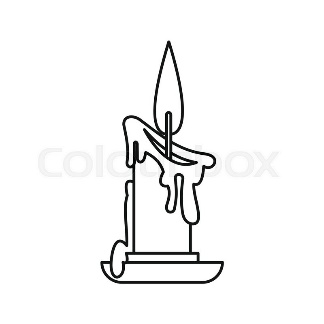 __________________________________________________________________________________________________________________________________________________________________________________________________________________________________________/45. Substances are used in certain situations because they have certain physical and chemical properties. For example – Lead metal is often used a sinkers in fishing because Lead is a metal which is dense, easily shaped, and not soluble in water.For each of the following substance explain the properties which make this substance suited to it purpose./8